.Sayed Azhar AbbasElectrical EngineerAddress Village And P.O Marai Bala, District And Tehsil Kohat, KPK, PakistanKohat, KPK, 36000Phone 009-292220007803339625590E-mail Syedazharabbas03@gmail.comMS Office (Word, Excel, PowerPoint). 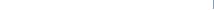 ExcellentElectronics ExcellentMATLAB 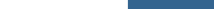 GoodExcel ExcellentMaintenance of electronic ciruits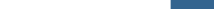 Very GoodLinux GoodAdvanced critical thinkingExcellentStaff managementExcellentProject managementExcellentTeam leadershipExcellentTroubleshooting skillsExcellentStrategic planningExcellentOperational improvementExcellentPushtoNativeUrduNativeEnglishSuperiorI have more than seven years working experience in the seismic industry: (Desert, Mountain, and Land, with vibroseis, dynamite & air gun). I have been subsequently promoted from the post of Assistant Observer to Senior Observer and then to Party Manager in different crews. I am very proficient with Sercel 428 XL & Sercel 408UL data acquisition instruments. Career Objectives: Committed to work in a competitive environment and to make solid contribution both as an individual and as a useful team member of professionals in a quality conscious organization. Excellent reputation for resolving problems, improving customer satisfaction, and driving overall operational improvements. Consistently saved costs while increasing profits.Certified from Sercel 428 XL Seismic Acquisition System: (Have three weeks certification of Sercel 428 XL Acquisition system, software installation, hardware installation, commissioning and repairing).Certified from Pakistan Engineering Council in Electrical technology:( Registration No: ELECT/30998).Certified from Sercel in repairing of LAUX, TFOI, LAUL and 428 FDU.Certified from Sercel in Operating of TMS, SMT 400, LT and CT.